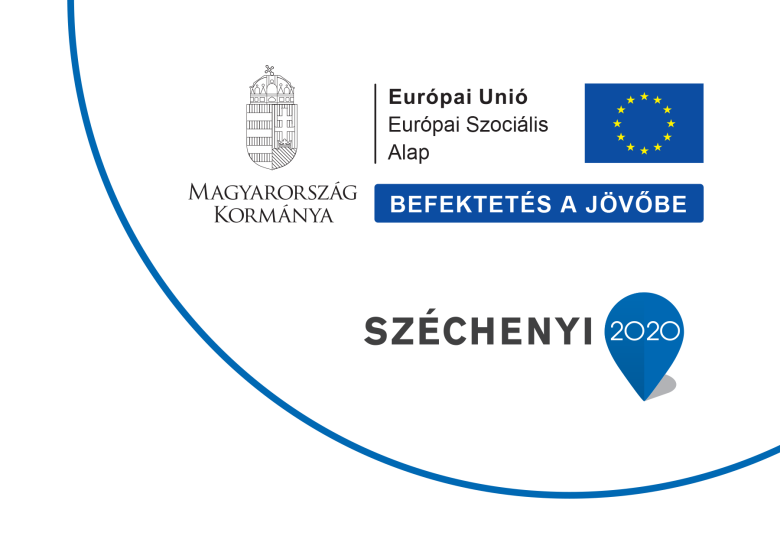 SajtóközleményEgészségház építése Balatonfőkajáron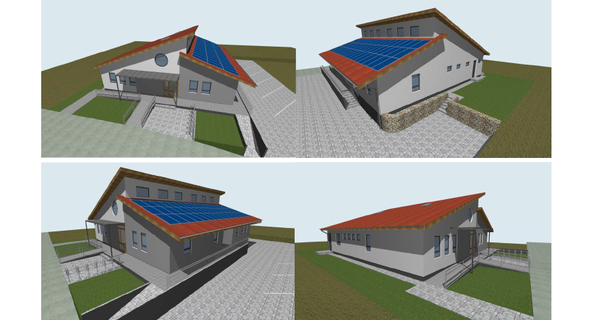 Balatonfőkajár Község Önkormányzata a Terület és Településfejlesztési Operatív Program (a továbbiakban: TOP) keretén belül Egészségügyi alapellátás infrastrukturális fejlesztése tárgyú felhívást tett közzé, melyre Kedvezményezett TOP-4.1.1-16-VE1-2017-00007 azonosító számon regisztrált, 2017.08.15. napon támogatási kérelmet nyújtott be. A Támogató 2017.12.20. napon kelt támogatói döntése szerint támogatásban részesítő a pályázót. A projekt az Európai Unió támogatásával valósul meg. Balatonfőkajár Község Önkormányzata a projektből 68 112 000 Ft, azaz hatvannyolcmillió-száztizenkettőezer forint támogatásban részesült.